          Medezeggenschapsraad van	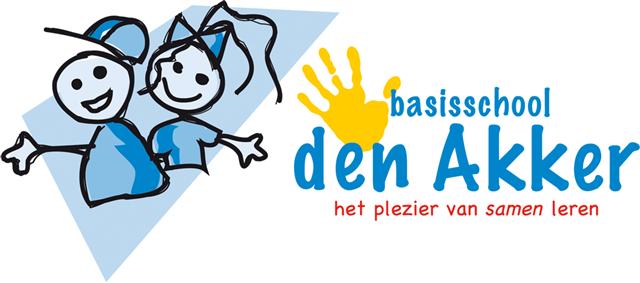 Jaarverslag MR 2018-2019Jaarplan 2018-2019Het jaarplan is besproken, vastgesteld en tussentijds geëvalueerd. Het jaarplan  2018-2019 was concreet met SMART doelen, zodat het goed geëvalueerd kon worden.Er is een hoge betrokkenheid binnen het team. Actiepunten worden snel opgepakt en er worden vervolgstappen gezetSchoolgids 2018-2019
Schoolgids 2019-2020Schoolgids 2018-2019:Deze is goedgekeurd.  De MR heeft ingestemd. Complimenten voor de inhoud en lay-out. 
Schoolgids 2019-2020:Deze is goedgekeurd.ContinuroosterVanuit de door ontwikkeling van de visie was er een unanieme behoefte vanuit het team om eerder dan afgesproken (2021) over te gaan naar een continurooster met ingang van schooljaar 2019-2020.  Advies vanuit oudergeleding was zorgvuldig te zijn in de communicatie, vanwege eerdere beloften m.b.t. opnieuw stemmen. Naast communicatie per brief zijn er extra koffie-uurtjes georganiseerd.Alle ouders hadden de mogelijkheid om via een uitgezette peiling hun mening te geven. Doel was om te ontdekken welke voorkeur de ouders hebben bij een overstap naar de verschillende vormen van een continurooster. De grootste voorkeur ging uit naar een continurooster met vrije woensdagmiddag. Op basis hiervan  heeft het bevoegd gezag aan zowel de personeels- als oudergeleding van de MR, instemming gevraagd om de schooltijden met ingang van het schooljaar 2019-2020 te veranderen in een continurooster met vrije woensdagmiddag. Alle leden van de MR hebben hiermee ingestemd.Daarnaast hebben we kritisch onze uitgezette procedure geëvalueerd.
De communicatie is niet eenduidig gebleken. 
Ondanks de zorgvuldig uitgezette procedure bleek er toch onduidelijkheid over de voorwaarden waaraan de ouderraadpleging moet voldoen. Er is een extra stap met betrekking tot de raadpleging gekomen.Ontwikkelingen PannenschuurEr is dit schooljaar meer gewerkt aan het samengaan van de 3 scholen in de Pannenschuur. Een procesbegeleider begeleidt dit traject. 

Er zijn onderzoeksgroepen samengesteld met een mix van leerkrachten van de verschillende scholen. Na de zomervakantie zijn de aanbevelingen en onderzoeksresultaten.Streefdatum: over 2 jaar in ieder geval een intensieve samenwerking binnen de Pannenschuur zichtbaar.
Directievoering Molenhoek/ den AkkerDe MR staat positief t.a.v. de aanstelling van Lucy Boers op de Molenhoek.  De MR heeft een advies opgesteld t.a.v. de directievoering. Verkiezingen MRHet aantal stemmen dat een gezin kan uitbrengen is gelijk aan het aantal vacatures. Bij de verkiezing ( 1x in de 3 jaar) brengt iedereen dan ook maximaal 3 stemmen uit. De kandidaat of kandidaten op wie de meeste stemmen zijn uitgebracht is/ zijn gekozen.ondersteuningsbudgetHet ondersteuningsbudget is getoond. ( inzichtelijk gemaakt)werkverdelingsplanPersoneelsgeleding van de MR heeft instemming gegeven op het werkverdelingsplan. De formatie wordt gemaakt door het MT/directie.IncidentenregistratieIncidenten dit schooljaar zijn vergeleken met vorig schooljaar. In de bovenbouw is een afname te zien van het aantal incidenten. De onderbouw is stabiel. De vertrouwenspersonen houden het overzicht. Zij spreken leerkrachten hierop aan en letten op heldere, duidelijke communicatie in de groep en registratie in ParnasSys. Contactmomenten met oudersUit onderzoek  kwam naar voren dat er behoefte is aan meer contactmomenten/rapportgesprekken.  Dit is tijdens de koffie-uurtjes besproken. Er zijn extra momenten in de middag toegevoegd op de jaarkalender.PlusklasGezamenlijke Plusklas is op locatie van den Akker. Splitsing in onderbouw en bovenbouw. De MR heeft geadviseerd een uitgebreide evaluatie te doen.
Evaluatie: Spelend leren / ontdekkend lerenSpelend leren: Gedurende dit jaar was spelend leren in ontwikkeling. Tot de zomervakantie worden leerkrachten begeleid door een deskundige. Na de zomervakantie zal dit in de gedeelde leertijd zichtbaarder zijn.
Ontdekkend leren:  Blink is als positief ervaren en is geëvalueerd binnen de MR. Onderzoeksvaardigheden staan centraal.MR- ouders hebben zorgen geuit over leerwerk, i.v.m. overstap naar VO. Dit wordt meegenomen naar schooljaar 2019-2020Informatie naar ouders vanuit de MRZowel de notulen als de agenda worden vanaf komend schooljaar op de website geplaatst. 
De secretaris schrijft voorafgaand een stukje voor in de schoolinfo met de te bespreken punten. Wanneer de notulen online staan, wordt dit ook vermeldt in de schoolinfo.Namen in notulenGeen enkel MR-lid heeft bezwaar tegen zijn/haar naam in de notulen. Waar mogelijk anonimiseren. MR-reglementEr is een nieuw MR-reglement. Deze wordt met ingang van het nieuwe schooljaar op de website geplaatst. Begroting den AkkerBegroting is ingediend en goedgekeurd. Eind bedrag ziet er als een klein bedrag negatief uit. Resultaten van de M- en E toetsen zijn geëvalueerdDe oudergeleding is op de hoogte gebracht. Resultaten zijn naar verwachting. Er is met het team gekeken op welk onderdeel er winst is te behalen (LLLL; Leertijd, Leerling, Leerstof, Leerkracht).Office 365 Werken in teams
De school is overgegaan naar het Ratho-portaal waarin verschillende teams met elkaar kunnen chatten en bestanden kunnen delen. De teams zijn beveiligd.  In teams MR zijn de ouders van de oudergeleding toegevoegd. De communicatie hierin wordt als prettig ervaren.SchoolformatieplanDeze is medegedeeld.GMRDe vergadering van de MR is ongeveer 2 weken voor de vergadering van de GMR gepland. Punten die aan bod zijn gekomen zijn o.a.- dak den Akker- klimaatbeheersing- GMR reglement-begrotingbeleidsstukkenNaar ouders is gecommuniceerd via de schoolinfo dat beleidsstukken ook ter inzage zijn voor de oudersOPRHet nieuwe ondersteuningsplan is nog niet gereed. Indien dit gereed is, wordt de MR hiervan op de hoogte gebracht. ParroNa de meivakantie zijn we overgegaan op Parro. Een nieuw communicatiemiddel tussen ouders en de leerkrachten.